KLASA:810-01/17-01/03URBROJ:2113/03-03-17-1Stubičke Toplice, 13.02.2017.Na temelju članka 17. st. 1. Zakona o sustavu civilne zaštite (Nar. nov. br. 82/15), članka 39. st. 4. Zakona o lokalnoj i područnoj (regionalnoj) samoupravi (Nar. nov. br. 33/01, 60/01– vjerodostojno tumačenje, 129/05, 109/07, 36/09, 125/08, 36/09, 150/11, 144/12) i članka 46. st. 2. t. 1. Statuta Općine Stubičke Toplice (Službeni glasnik Krapinsko-zagorske županije br. 16/09 i 9/13), obnašatelj dužnosti načelnika – zamjenik načelnika Općine Stubičke Toplice donosi sljedećuODLUKUČlanak 1.Utvrđuje se Prijedlog Godišnjeg plana razvoja sustava civilne zaštite Općine Stubičke Toplice za 2017. godinu koji je prilog i sastavni dio ove Odluke.Članak 2.Prijedlog Godišnjeg plana razvoja sustava civilne zaštite Općine Stubičke Toplice za 2017. godinu sa financijskim učincima za 2017., 2018., 2019. i 2020. godinu upućuje se na usvajanje Općinskom vijeću Općine Stubičke Toplice.o.d. NAČELNIKA – ZAMJENIK NAČELNIKAIvan HrenGODIŠNJI PLAN RAZVOJA SUSTAVA CIVILNE ZAŠTITE OPĆINE STUBIČKE TOPLICE ZA 2017. GODINUUVODZakonom o sustavu civilne zaštite  (Nar. nov. br. 78/15) određeno je da su jedinice lokalne samouprave dužne organizirati poslove iz samoupravnog djelokruga koji se odnose na planiranje, razvoj, učinkovito funkcioniranje i financiranje sustava civilne zaštite.Nadležnost za donošenje godišnjeg plana razvoja sustava civilne zaštite sa financijskim učincima za trogodišnje razdoblje proizlazi iz članka 17. st. 1. t. 1. Zakona o ustavu civilne zaštite.A) STOŽER CIVILNE ZAŠTITEOdluku o osnivanju Stožera civilne zaštite Općine Stubičke Toplice donio je načelnik Općine Stubičke Toplice dana 14. srpnja 2016. godine te je ista objavljena u Službenom glasniku Krapinsko-zagorske županije br. 18 iz 2016. godine. Stožer civilne zaštite Općine Stubičke Toplice je stručno, operativno i koordinativno tijelo za provođenje mjera i aktivnosti civilne zaštite u velikim nesrećama i katastrofama. Stožer ima dvanaest članova, a imenovani su na prijedlog operativnih snaga sustava civilne zaštite: vatrogastva, Gradskog društva Crvenog križa, Državne uprave za zaštitu i spašavanje, Područnog ureda Krapina, Hrvatske gorske službe spašavanja, Stanica Krapina, pravnih osoba od interesa za sustav civilne zaštite (Specijalna bolnica i Osnovna škola), Doma zdravlja i Lovačke udruge „Jazavac“ Pila – Stubičke Toplice.Člankom 21. st. 2. Zakona o sustavu civilne zaštite određeno je da je stožer civilne zaštite stručno, operativno i koordinativno tijelo za provođenje mjera i aktivnosti civilne zaštite u velikom nesrećama i katastrofama. To je tijelo određeno kao operativna snaga sustava civilne zaštite.Odluka je 2016. godine usklađena sa Zakonom o sustavu civilne zaštite 2017. godine nakon lokalnih izbora, a sukladno čl. 7. Pravilnika o sastavu stožera, načinu rada te uvjetima za imenovanje načelnika, zamjenika načelnika i članova stožera civilne zaštite (Nar. nov. br. 37/16) postoji obveza ponovnog donošenja odlukeodržavanje sjednice StožeraZa aktivnost nije potrebno predvidjeti posebna financijska sredstva.B) OPERATIVNE SNAGE VATROGASTVAKao operativne snage vatrogastva su određene vatrogasne postrojbe i druge operativne snage vatrogastva određene Zakonom o vatrogastvu.Vatrogasnu djelatnost na području Općine Stubičke Toplice obavljaju:Zagorska javna vatrogasna postrojba sa sjedištem u Zaboku – profesionalna teDobrovoljno vatrogasno društvo Strmec Stubički, sa sjedištem u Strmcu Stubičkom iDobrovoljno vatrogasno društvo Pila, sa sjedištem u Pili.Planom zaštite od požara Općine Stubičke Toplice (Službeni glasnik Krapinsko-zagorske županije br. 27/11) DVD Strmec Stubički određeno je kao glavno društvo.Operativne snage vatrogastva u akcijama provedenim u dosadašnjim godinama pokazale su se kao okosnica ukupnog sustava civilne zaštite, te se tijekom 2017. godine planiraju se i nadalje preventivne aktivnosti:razmjena podataka važnih za provođenje mjera za sprječavanje požara – tijekom godineprovođenje vježbi civilne zaštite u suradnji sa DVD Strmec Stubički i DVD Pilaobilježavanje manifestacije „Mjesec zaštite od požara“ – svibanj 2017.obilježavanje „Dana vatrogastva“, 04. svibnja 2016. – svibanj 2017.provođenje kontrole nastanka divljih odlagališta - svibanj do rujan 2017.slanje upozorenja o uklanjanju raslinja i šikare na nekretninama travanj – listopad 2017.čišćenje postojećih bunara pitke vode – lipanj do rujan 2017. usvajanje financijskog plana i programa rada DVD-a na sjednici Općinskog vijeća – odmah po donošenjuSredstva za financiranje operativnih snaga vatrogastva osigurana su u proračunu Općine Stubičke Toplice za 2017. godinu:Aktivnost 101001, R020, 3811911, DVD Strmec Stubički, a 3811912 DVD Pila –295.000,00 KNAktivnost 101002, R021, 363151, JVP Zabok – 68.000,00 knKapitalni projekt 101003, R022, 422330, Vatrogasna i zaštitna oprema, hidrant – 11.000,00 knC) OPERATVINE SNAGE HRVATSKOG CRVENOG KRIŽAZakonom o Hrvatskom Crvenom križu (Nar. nov. br. 71/10) određeno je da je HCK izvršava posebne obveze izvršava u situacijama oružanih sukoba, velikih prirodnih, ekoloških, tehnoloških i drugih nesreća i epidemija s posljedicama masovnih stradanja ljudi. Tijekom 2017. planirano je uključivanje u sljedeće aktivnosti Gradskog društva Crvenog križa Donja Stubica,:davanje poslovnog prostora u vlasništvu Općine Stubičke Toplice, bez naknade na uporabu, u akcijama dobrovoljnog davanja krvi – tijekom godinedavanje poslovnog prostora u vlasništvu Općine Stubičke Toplice, bez naknade na uporabu, u drugim akcijama solidarnosti – tijekom godine.Operativne snage Gradskog društva Crvenog križa Donja Stubica uključivat će se u sustav civilne zaštite sukladno čl. 12. Pravilnika o metodologiji za izradu procjena ugroženosti i planova zaštite i spašavanja (Nar. nov. br. 30/14, 67/14, 82/15).Sredstva za financiranje djelatnosti Crvenog križa  osigurana su u Proračunu Općine Stubičke Toplice za 2017. godinu:Aktivnost 107101, R121, 381181 – 30.000,00 kn.D) OPERATIVNE SNAGE HRVATSKE GORSKE SLUŽBE SPAŠAVANJAOpćina Stubičke Toplice partner je Hrvatske gorske službe spašavanja Stanica Krapina, sa sjedištem u Zlatar Bistrici. Obzirom da je 80% područja Općine pokriveno Parkom prirode Medvednica nužna je suradnja sa HGSS-om. Stoga Općina Stubičke Toplice sklapa godišnji sporazum o zajedničkom interesu za djelovanje HGSS-a.Službena stranica Općine povezana je putem linka sa web stranicom HGSS-a.Tijekom 2017. planiraju se sljedeće aktivnosti:sklapanje sporazuma o zajedničkom interesu za djelovanje HGSS-a Stanica KrapinaOperativne snage Hrvatske gorske službe spašavanja Stanica Krapina uključivat će se u sustav civilne zaštite sukladno čl. 12. Pravilnika o metodologiji za izradu procjena ugroženosti i planova zaštite i spašavanja (Nar. nov. br. 30/14, 67/14, 82/15).Sredstva za financiranje djelatnosti osigurana su u Proračunu Općine Stubičke Toplice za 2017. godinu:Aktivnost 101302, R 024, 381192 – 4.000,00 knE) UDRUGEUdruge su Zakonom o civilnoj zaštiti identificirane kao pričuvni dio operativnih snaga sustava civilne zaštite, koji je osposobljen za provođenje pojedinih mjera i aktivnosti sustava civilne zaštite i svojim sposobnostima nadopunjuju sposobnosti temeljnih operativnih snaga.Uvidom u Registar udruga utvrđeno je da na području Općine Stubičke Toplice djeluju dvije udruge od interesa za sustav civilne zaštite: Lovačka udruga „Jazavac“ Pila – Stubičke Toplice i Planinarsko društvo „Stubaki“, a obzirom da članovi poznaju teren planine Medvednica i posjeduju vještine snalaženja u prostoru. Lovačka udruga „Jazavac“ Pila – Stubičke Toplice ima u Statutu donesenom dana 30. kolovoza 2015. jasno određeno da će udruga obavljati između ostalog sljedeću djelatnost: „sudjelovanje u akcijama traganja i spašavanja Hrvatske gorske službe spašavanja u skladu s materijalnim i personalnim mogućnostima Udruge“, dok Planinarsko društvo „Stubaki“ nema takve izričite odredbe.Tijekom 2017. godine, a radi usklađivanja sa člankom 32. st. 4. Zakona o sustavu civilne zaštite planiraju se sljedeće aktivnosti:zaključivanje sporazuma kojim se utvrđuju zadaće LU „Jazavac“ u sustavu civilne zaštiteosigurati financijska sredstva iz Proračuna Općine namijenjena jačanju sposobnosti LU „Jazavac“ za provođenje mjera i aktivnosti u sustavu civilne zaštite u velikim nesrećama i katastrofamaF) POSTROJBE I POVJERENICI CIVILNE ZAŠTITEČlankom 3. st. 1. al. 3. Pravilnika o ustrojstvu, popuni i opremanju postrojbi civilne zaštite i postrojbi za uzbunjivanje (Nar. nov. br. 111/07) određeno je da postrojbe civilne zaštite jedinica lokalne i područne (regionalne) samouprave, osnivaju se odlukom jedinice lokalne i područne (regionalne) samouprave, i to na razini općina postrojbe opće namjene.U skladu sa Procjenom ugroženosti stanovništva, materijalnih i kulturnih dobara i okoliša od katastrofa i velikih nesreća za područje Općine Stubičke Toplice (Službeni glasnik KZŽ br. 06/11), na području Općine Stubičke Toplice osnovana je (odnosno usklađena postojeća postrojba određena 2010. godine), Odlukom o osnivanju postrojbe civilne zaštite opće namjene Općine Stubičke Toplice, KLASA:810-01/14-01/10, URBROJ:2113/03-03-14-1 od 06. lipnja 2014., postrojba civilne zaštite opće namjene. Ona broji 30 pripadnika, a sastoji se od jednog tima sa tri skupine.Temeljem članka 21. st. 2. Pravilnika o mobilizaciji i djelovanju operativnih snaga zaštite i spašavanja (Nar. nov. br. 40/08 i 44/08), načelnik Općine Stubičke Toplice imenovao je Odlukom o imenovanju povjerenika civilne zaštite, KLASA:810-01/10-01/14, URBROJ:2113/03-03-11-4 od 23. ožujka 2011., četiri povjerenika civilne zaštite, za četiri mjesna odbora: Stubičke Toplice I, Stubičke Toplice II, Strmec Stubički i Pila i Sljeme.Tijekom 2017. godine predviđaju se sljedeće aktivnosti:usklađivanje odluka o postrojbi civilne zaštite opće namjene i odluke o imenovanju povjerenika civilne zaštite, po potrebi, nakon donošenja podzakonskih propisa od strane Vlade RH (čl. 33. st. 2. Zakona o sustavu civilne zaštite) i čelnika DUZS (čl. 33. st. 3.) – srpanj/kolovoz 2017.provođenje smotre, zanavljanje postrojbe i provedba osposobljavanja – kolovoz/studeni 2017.nabava materijalnih sredstava i opreme civilne zaštite – tijekom godineažuriranje odluke o pozivanju postrojbe civilne zaštite – kolovoz 2017.Za provođenje aktivnosti osigurana su sredstva u Proračunu za 2017.:Aktivnost osiguranje uvjeta za aktivnosti civilne zaštite, A101101, R023, 322 – 5.000,00 knG) KOORDINATOR NA LOKACIJISukladno čl. 35. Zakona o sustavu civilne zaštite koordinator na lokaciji procjenjuje nastalu situaciju i njezine posljedice na terenu te u suradnji s nadležnim stožerom civilne zaštite usklađuje djelovanje operativnih snaga sustava civilne zaštite.Obzirom da ga imenuje načelnik stožera civilne zaštite, sukladno specifičnostima izvanrednog događa, nije predmet ovog Plana.H) PRAVNE OSOBE U SUSTAVU CIVILNE ZAŠTITESukladno Procjeni ugroženosti stanovništva, materijalnih i kulturnih dobara i okoliša od katastrofa i velikih nesreća za područje Općine Stubičke Toplice (Službeni glasnik KZŽ br. 06/11), Općinsko vijeće Općine Stubičke Toplice donijelo je  u siječnju 2016. godine Odluku o određivanju pravnih osoba od interesa za sustav civilne zaštite. Sukladno odredbi čl. 17. st. 1. al. 3. Zakona o sustavu civilne zaštite, predstavničko tijelo, na prijedlog izvršnog tijela donosi odluku o određivanju pravnih osoba od interesa za sustav civilne zaštite.Na području općine Stubičke Toplice sljedeće su pravne osobe značajne za sustav civilne zaštite:zdravstvene ustanove: Dom zdravlja KZŽ, Ambulanta Stubičke TopliceSpecijalna bolnica Stubičke Topliceodgojno-obrazovne ustanove:Osnovna škola Stubičke Toplice.prijevoznik: Stubaki prijevoz d.o.o., Strmec Stubčki 178, Stubičke TopliceZdravstvene i odgojno-obrazovne ustanove su dužne sukladno čl. 39. Zakona o sustavu civilne zaštite uspostaviti i održavati odgovarajući interni sustav uzbunjivanja i obavješćivanja te preko istog osigurati provedbu javnog uzbunjivanja i prijem priopćenja nadležnog centra 112 o vrsti opasnosti i mjerama za zaštitu koje je potrebno poduzeti.Osim pravnih osoba, na području općine postoje fizičke osobe, obrtnici, koje raspolažu mehanizacijom i strojevima značajnim za aktivnosti reagiranja i spašavanja:Krunoslav Sokač, vl. obrta AUTOPRIJEVOZ I USLUGE „RIOS“, sa sjedištem u Strmcu Stubičkom 233, 49244 Stubičke TopliceMaks Šturlan, vl. obrta Građevinska mehanizacija i autoprijevoz, Strmec Stubički 138, 49244 Stubičke TopliceOpćina Stubičke Toplice ima sklopljen ugovor za obavljanje higijeničarske službe za 2017. godinu sa:Veterinarskom ambulantom Konjščina d.o.o., Donja Konjščina 26a, Konjščina te ugovor za obavljanje dezinsekcije, dezinfekcije  i deratizacije za 2017. godinu sa:Salubris d.o.o., Gorjakovo 100, PregradaTijekom 2017. predviđaju se sljedeće aktivnosti:ažuriranje odluke o određivanju pravnih osoba koje su od interesa za sustav civilne zaštite sukladno novim zakonskim propisima – prema potrebiZa aktivnost nije potrebno predvidjeti financijska sredstva.OSTALE NESPOMENUTE PLANSKE AKTIVNOSTIOpćina Stubičke Toplice donijela je Plan zaštite i spašavanja, Plan civilne zaštite i Procjenu ugroženosti stanovništva, materijalnih i kulturnih dobara i okoliša od katastrofa i velikih nesreća za područje Općine Stubičke Toplice. Odluke o donošenju su objavljene u Službenom glasnik Krapinsko-zagorske županije br. 6 od 06. travnja 2011. Umjesto Procjene ugroženosti, novi zakon predviđa procjenu rizika.2016. godine donesen je Pravilnik o smjernicama za izradu procjena rizika od katastrofa i velikih nesreća za područje Republike Hrvatske i jedinica lokalne i područne (regionalne) samouprave (Nar. nov. br. 65/16). Da bi ovaj provedbeni propis bio primjenjiv, župan mora donijeti smjernice za izradu procjene rizika od velikih nesreća, a kriterije za izradu smjernica središnje tijelo državne uprave nadležno za poslove civilne zaštite. Izvršno tijelo donosiPodaci u Planovima ažuriraju se jednom godišnje, u pravilu sredinom godine, te su zadnji puta ažurirani srpanj/kolovoz 2016. godine.Tijekom 2017. predviđaju se sljedeće aktivnosti:donošenje Plana vježbi civilne zaštite – o.d. načelnika – zamjenik načelnika, veljača 2017.donošenje Plana nabave materijalnih sredstava i opreme civilne zaštite za 2017. – o.d. načelnika – zamjenik načelnika, veljača 2017.planiranje sredstava za izradu procjene rizika od velikih nesreća (obveza izrade do ožujka 2018.)donošenje Analize stanja sustava civilne zaštite za 2017. – načelnik, Općinsko vijeće, studeni 2017.donošenje Odluke o godišnjem planu razvoja sustava civilne zaštite za 2018. – načelnik, Općinsko vijeće, studeni 2017.donošenje programa zaštite pučanstva od zaraznih bolesti, načelnik, prosinac 2017.Za provođenje aktivnosti osigurana su sredstva u Proračunu za 2017.:Aktivnost osiguranje uvjeta za aktivnosti civilne zaštite, A101101, R023, 322 – 5.000,00 knFINANCIJSKI UČINCI ZA 2017., 2018., 2019. i 2020. GODINUtabela u prilogu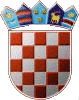 REPUBLIKA HRVATSKAKRAPINSKO-ZAGORSKA ŽUPANIJAOPĆINA STUBIČKE TOPLICENAČELNIK